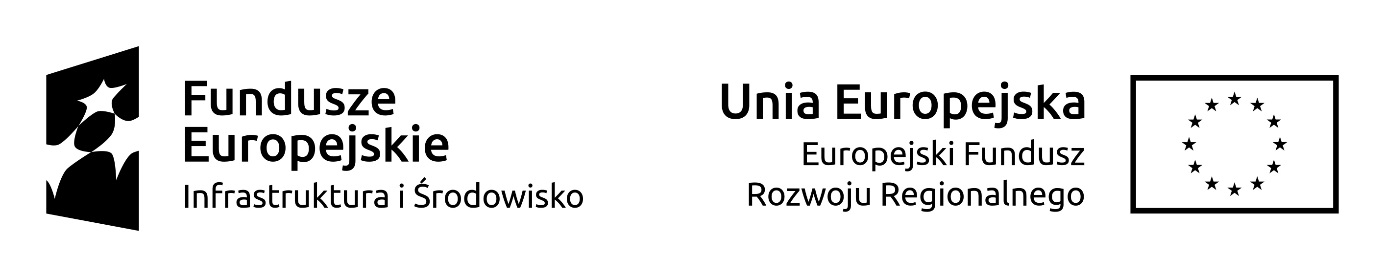                                  Zał. nr 5 do SIWZ ISTOTNE POSTANOWIENIA UMOWY DOSTAWYzawarta w dniu …………. w Zawierciu, pomiędzy:Szpitalem Powiatowym w Zawierciu, z siedzibą 42-400 Zawiercie ul. Miodowa 14, wpisanym do Rejestru Stowarzyszeń, Innych Organizacji Społecznych i Zawodowych, Fundacji oraz Samodzielnych Publicznych Zakładów Opieki Zdrowotnej w Sądzie Rejonowym Częstochowie Wydział XVII Gospodarczy Krajowego Rejestru Sądowego pod numerem KRS 0000126179, NIP 649-19-18-293,  reprezentowanym przez- …………………………………………………………………………………………………zwanym w treści umowy Zamawiającyma…………………………………………………………………………………………………...zwaną w  treści  umowy  WykonawcąWykonawca  został  wyłoniony  w  trybie  przetargu nieograniczonego zgodnie z art. 39 i nast. ustawy z dnia  29.01.2004 r. - Prawo  zamówień  publicznych (t.j. Dz. U. z 2017r., poz. 1579 ze zm.) zwanej  dalej  ustawą, nr sprawy  DZP/PN/61/2018 – Dostawa sprzętu i aparatury medycznej przewidzianej w projekcie pn. "Poprawa jakości świadczeń zdrowotnych poprzez doposażenie Szpitalnego Oddziału Ratunkowego Szpitala Powiatowego w Zawierciu" - 3 pakiety.Strony niniejszej umowy zgodnie postanawiają zawrzeć umowę o następującej treści, przy czym specyfikacja istotnych warunków zamówienia i oferta Wykonawcy stanowi integralną część umowy.§ 1W wyniku przeprowadzonego postępowania Wykonawca zobowiązuje się do sprzedaży sprzętu medycznego zgodnie z ofertą pakiet nr ………………………….., którego szczegółowy opis, ilość oraz ceny jednostkowe określa formularz asortymentowo cenowy wg załącznika nr 1, stanowiący integralną część niniejszej umowy.§ 21.   Zamawiający zamawia, a Wykonawca przyjmuje do wykonania następujący przedmiot umowy: Dostawa sprzętu i aparatury medycznej przewidzianej w projekcie pn. "Poprawa jakości świadczeń zdrowotnych poprzez doposażenie Szpitalnego Oddziału Ratunkowego Szpitala Powiatowego w Zawierciu" – 3 pakiety, w pakiecie ………….. 2.   Wartość przedmiotu umowy w pakiecie nr 1 wynosi:brutto …...................... zł (słownie zł: …......................…......................…...................…),w tym VAT…………….. zł, (słownie zł: …......................…......................…...................…),netto …...................... zł (słownie zł: …......................…......................…...................…).Wartość przedmiotu umowy w pakiecie nr 2 wynosi:brutto …...................... zł (słownie zł: …......................…......................…...................…),w tym VAT…………….. zł, (słownie zł: …......................…......................…...................…),netto …...................... zł (słownie zł: …......................…......................…...................…).Wartość przedmiotu umowy w pakiecie nr 3 wynosi:brutto …...................... zł (słownie zł: …......................…......................…...................…),w tym VAT…………….. zł, (słownie zł: …......................…......................…...................…),netto …...................... zł (słownie zł: …......................…......................…...................…).Łączna wartość umowy wynosi:brutto …............. zł (słownie zł : .....……………………………………….…),w tym VAT …………….. zł (słownie zł: ………………………………..),netto  …………….. zł (słownie zł : ……………………………………………………),§ 31. Realizacji przedmiotu umowy następować będzie w terminie do 6 tygodni od dnia zawarcia umowy, w przypadku pakietu nr 1 oraz pakietu nr 2, na koszt i ryzyko Wykonawcy.2. W przypadku pakietu nr 3, realizacja przedmiotu umowy nastąpi w terminie do 30 dni od daty zawarcia umowy.3. Za datę zawarcia umowy przyjmuje się dzień, w którym Wykonawca otrzyma jednostronnie podpisaną umowę z datą wskazaną przez Zamawiającego.4. Dokładny termin dostawy winien być uzgodniony z Grzegorzem Kwiecień – Dział Aparatury Medycznej, tel. 32 67 40 360. 5. Zamawiający wymaga dostaw do Szpitalnego Oddziału Ratunkowego w godzinach 08.00 – 13.00.6. Dostarczenia wraz z przedmiotem umowy karty gwarancyjnej z postanowieniami gwarancji, zgodnymi                    z postanowieniami niniejszej umowy (o ile dotyczy).§ 41. Warunkiem odbioru przedmiotu umowy będzie potwierdzenie protokołem kompletności dostawy, zgodnie                 z zapisami w zał. nr 1 do umowy.2. Potwierdzenie, o którym mowa w ust. 1, nastąpi w formie protokołu zdawczo - odbiorczego z dostawy i odbioru sprzętu podpisanego przez osoby upoważnione przez Zamawiającego oraz Wykonawcę zał. nr 2 do umowy.3. Data protokolarnego odbioru przedmiotu umowy rozpoczyna bieg okresu gwarancji.4. Protokół odbioru warunkuje wystawienie przez Wykonawcę faktury na rzecz Zamawiającego.5. Przedmiot umowy na fakturze ma być określony zgodnie z § 1.6. Za realizację umowy po stronie Zamawiającego odpowiedzialny jest Grzegorz Kwiecień – Dział Aparatury Medycznej7. Za realizację umowy po stronie Wykonawcy odpowiedzialny jest: ……………………………….………….... nr tel. ………………………., adres e-mail …………………………........§ 51. Zapłata należności za dostarczony przedmiot umowy nastąpi przelewem w terminie do 30 dni od dnia dostarczenia prawidłowo wystawionej faktury VAT, 2. Zapłata należności będzie dokonana na konto nr …………………………………………………………………………3. Podstawą wystawienia faktury będzie protokół o którym mowa w  § 4 pkt 2. 4. Zmiana numeru konta wymaga zawarcia aneksu.5. Za datę zapłaty uważa się datę obciążenia rachunku bankowego Zamawiającego.§ 61. Zamawiający zobowiązuje się odebrać przedmiot umowy oraz zapłacić cenę określoną w § 2 niniejszej umowy.2. Cena określona w § 2 wyczerpuje w całości zobowiązania finansowe Zamawiającego względem Wykonawcy wynikające z niniejszej umowy, z zastrzeżeniem § 9. § 71. Wykonawca gwarantuje, że dostarczony przedmiot umowy jest w całości zgodny z przedstawioną ofertą.2. Wykonawca zapewnia Zamawiającemu należytą jakość i sprawne działanie przedmiotu umowy, przy założeniu jego użytkowania zgodnie z przeznaczeniem i zasadami określonymi w instrukcji obsługi. 3. Wykonawca udziela gwarancji na cały przedmiot umowy zgodnie z formularzem asortymentowo-cenowym tj. ……………… miesięcy.4. Ewentualny koszt transportu przedmiotu umowy do i z serwisu w okresie gwarancji ponosi Wykonawca. Wykonawca zabezpiecza transport w obie strony. 5. Dojazd serwisu w ramach gwarancji nastąpi na koszt Wykonawcy.§ 81. W razie niewykonania lub nienależytego wykonania umowy, Zamawiający może naliczyć  kary umowne                  w następujących przypadkach i w wysokości: sumy stanowiącej równowartość  1 % wartości nie zrealizowanej w terminie dostawy - za każdy dzień opóźnienia. 2. W przypadku rozwiązania przez Zamawiającego umowy ze skutkiem natychmiastowym z przyczyn występujących po stronie Wykonawcy, Wykonawca zapłaci karę umowną w wysokości 20 % wartości niezrealizowanej umowy.  3. Jeżeli wysokość kar umownych nie pokrywa poniesionej szkody, Zamawiający zastrzega sobie prawo dochodzenia odszkodowania na zasadach ogólnych na drodze sądowej.4.  Zamawiający może potrącić kary umowne z wynagrodzenia przysługującemu za wykonaną dostawę Wykonawcy, na co Wykonawca niniejszym wyraża zgodę.§ 91. W razie zaistnienia istotnej zmiany okoliczności powodującej, że wykonanie umowy nie leży w interesie publicznym, czego nie można było przewidzieć w chwili zawarcia umowy, Zamawiający może odstąpić od umowy w terminie do 30 dni od powzięcia wiadomości o tych okolicznościach.2. Zmiana postanowień niniejszej umowy może być dokonana przez strony zgodnie z zapisami  art. 144 ust. 1 pkt 2-6 ustawy Prawo zamówień publicznych (t.j.  Dz. U. z 2017 r., poz. 1579 ze zm.).3. Zmiana postanowień niniejszej umowy może być dokonana przez strony w formie pisemnej w drodze aneksu do niniejszej umowy, pod rygorem nieważności.§ 101. Ewentualne spory, które mogą wyniknąć w trakcie realizowania niniejszej umowy rozstrzygane będą na drodze wzajemnych negocjacji. 2. Jeżeli strony nie osiągną kompromisu, wówczas sprawy sporne poddane będą rozstrzygnięciu sądów właściwych miejscowo dla siedziby Zamawiającego.§ 11Strony ustalają, że w sprawach nie uregulowanych postanowieniami niniejszej umowy będą miały zastosowanie przepisy ustawy Kodeksu cywilnego.§ 12Umowę sporządzono w dwóch jednobrzmiących egzemplarzach, każdy na prawach oryginału - jeden dla Wykonawcy, drugi dla Zamawiającego.Wykonawca				                        		      		Zamawiający         Załącznik nr 1 – formularz asortymentowo-cenowy                                         Załącznik nr 2 – protokół zdawczo odbiorczy